emiielPrezydent Miasta Krakowa Plac Wszystkich Świętych 3-4 31-004 Kraków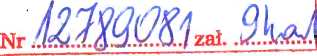 Wasze pismo z dnia	Znak	Nasz znak	DTP/1004 /2020 Data 2020-01-28Sprawa Zgłoszenie ZMIAN PARAMETRÓW instalacji, której emisja nie wymaga pozwoleniaZgodnie z art. 152 ust. 6 Ustawy - Prawa ochrony środowiska (Dz. U. 2017 poz. 519 z późn. zm.), firma Emitel S.A. przesyła informacje o zmianie parametrów instalacji, które nie wymagają ponownego zgłoszenia. Planowana zmiana nie zalicza się do zmian istotnych. Na podstawie art. 122a ust. L pkt 1 i 2 Ustawy - Prawo ochrony środowiska, zmiana parametrów nie wymaga przeprowadzenia pomiarów poziomów pól elektromagnetycznych.Zmiana parametrów dotyczy instalacji:SLR Kraków KrzemionkiW załączeniu:Uaktualniony formularz zgłoszenia,Potwierdzenie dokonania opłaty skarbowej,Pełnomocnictwo firmy,Sprawozdanie z obliczeń PEM.Z poważaniem,							*Sprawę prowadzi:*
Otrzymują:AdresatDTPFORMULARZ ZGŁOSZENIA INSTALACJI WYTWARZAJĄCYCH POLA ELEKTROMAGNETYCZNEI. Wypełnia podmiot prowadzący instalację dokonujący jej zgłoszenia1. Nazwa i adres organu ochrony środowiska właściwego do przyjęcia zgłoszeniaPrezydent Miasta Krakowa, Plac Wszystkich Świętych 3-4, 31-004 Kraków2. Nazwa instalacji zgodna z nazewnictwem stosowanym przez prowadzącego instalacjęSLR Kraków KrzemionkiOkreślenie nazw jednostek terytorialnych (gmin, powiatów i województw), na których terenie znajduje się instalacja, wraz z podaniem symboli KTS jednostek terytorialnych, na których terenie znajduje się instalacjaGmina: m.Kraków: KTS: 10011212161011 
Powiat: m.Kraków KTS: 10011212161000 
Województwo: MAŁOPOLSKIE KTS: 10011200000000Oznaczenie prowadzącego instalację, jego adres zamieszkania lub siedzibyEmitel S.A., F. Klimczaka 1, 02-797 WarszawaAdres zakładu, na którego terenie prowadzona jest eksploatacja instalacjiSLR Kraków Krzemionki, ul. Krzemionki 29, 30-525 KrakówRodzaj instalacji, zgodnie z załącznikiem nr 2 do rozporządzenia Ministra Środowiska z dnia 2 lipca 2010 r. w sprawie zgłoszenia instalacji wytwarzających pola elektromagnetyczne (Dz. U. Nr 130, poz. 879)Instalacja radiokomunikacyjna, radionawigacyjna i radiolokacyjna, których równoważna moc promieniowana izotropowo wynosi nie mniej niż 15 W, emitujących pola elektromagnetyczne o częstotliwościach od 30 kHz do 300GHz, z wyłączeniem instalacji używanych w służbie radiokomunikacyjnej amatorskiej.Rodzaj i zakres prowadzonej działalności, w tym wielkość produkcji lub wielkość świadczonych usługŚwiadczenie usług w zakresie telekomunikacji oraz emisji programów telewizyjnych i radiowych na terenie całego krajuCzas funkcjonowania instalacji (dni tygodnia i godziny)Wszystkie dni tygodnia przez całą dobęWielkość i rodzaj emisjiprzedstawiono w tabelach w punkcie 12Opis stosowanych metod ograniczania emisjiWielkość emisji promieniowania elektromagnetycznego ograniczana jest poprzez zastosowanie najnowocześniejszych technologii używanych dziś na świecie. Są to:najwyższej klasy anteny charakteryzujące się wysoką kierunkowościącyfryzacja sygnału co pozwala na istotne obniżenie mocy nadawczychstosowanie algorytmów przesyłu pozwalających na maksymalne wykorzystanie pasma częstotliwości 11. Informacja, czy stopień ograniczania wielkości emisji jest zgodny z obowiązującymi przepisamiZastosowane ograniczenia wielkości emisji zapewniają, że w miejscach dostępnych dla ludności poziom natężenia pola elektromagnetycznego nie przekroczy dopuszczonych prawem wielkości.12. Szczegółowe dane, odpowiednio do rodzaju instalacji, zgodne z wymaganiami określonymi w załączniku nr 2 do rozporządzenia:Sprawozdanie z obliczeń w załączeniu                                   13. Miejscowość, data (rok - miesiąc - dzień):	Kraków, 2020-01-28                                             *Imię i nazwisko osoby reprezentującej prowadzącego instalację: *PodpisData zarejestrowania zgłoszenia		Numer zgłoszenia.*) wyłączenie jawności w zakresie danych osobowych na podstawie przepisów Rozporządzenia Parlamentu Europejskiego i Rady (EU) 2016/679 z dnia 27 kwietnia 2016r. w sprawie ochrony osób fizycznych w związku przetwarzaniem danych osobowych i w sprawie swobodnego przepływu takich danych oraz uchylenia dyrektywy 95/46/WE (tzw. RODO), jawność wyłączyła: Agnieszka Stronkowska – Inspektor w Referacie Ochrony Wód, Klimatu Akustycznego i Ochrony Przed Polami Elektromagnetycznymi Wydziału Kształtowania Środowiska UMKLPwyszczególnieniewyszczególnieniewyszczególnieniewyszczególnieniewyszczególnieniewyszczególnieniewyszczególnieniewyszczególnienie1współrzędne geograficzne lub współrzędne prostokątne płaskie anten instalacji, z dokładnością odpowiednio do jednej dziesiątej sekundy lub w zaokrągleniu do 150N 02'20,1"19E 56'46,7"współrzędne geograficzne lub współrzędne prostokątne płaskie anten instalacji, z dokładnością odpowiednio do jednej dziesiątej sekundy lub w zaokrągleniu do 150N 02'20,1"19E 56'46,7"współrzędne geograficzne lub współrzędne prostokątne płaskie anten instalacji, z dokładnością odpowiednio do jednej dziesiątej sekundy lub w zaokrągleniu do 150N 02'20,1"19E 56'46,7"współrzędne geograficzne lub współrzędne prostokątne płaskie anten instalacji, z dokładnością odpowiednio do jednej dziesiątej sekundy lub w zaokrągleniu do 150N 02'20,1"19E 56'46,7"współrzędne geograficzne lub współrzędne prostokątne płaskie anten instalacji, z dokładnością odpowiednio do jednej dziesiątej sekundy lub w zaokrągleniu do 150N 02'20,1"19E 56'46,7"współrzędne geograficzne lub współrzędne prostokątne płaskie anten instalacji, z dokładnością odpowiednio do jednej dziesiątej sekundy lub w zaokrągleniu do 150N 02'20,1"19E 56'46,7"współrzędne geograficzne lub współrzędne prostokątne płaskie anten instalacji, z dokładnością odpowiednio do jednej dziesiątej sekundy lub w zaokrągleniu do 150N 02'20,1"19E 56'46,7"współrzędne geograficzne lub współrzędne prostokątne płaskie anten instalacji, z dokładnością odpowiednio do jednej dziesiątej sekundy lub w zaokrągleniu do 150N 02'20,1"19E 56'46,7"Tabela 1 Parametry techniczne układu antenowego YAGI K775838 (Radio MUZO FM)Tabela 1 Parametry techniczne układu antenowego YAGI K775838 (Radio MUZO FM)Tabela 1 Parametry techniczne układu antenowego YAGI K775838 (Radio MUZO FM)Tabela 1 Parametry techniczne układu antenowego YAGI K775838 (Radio MUZO FM)Tabela 1 Parametry techniczne układu antenowego YAGI K775838 (Radio MUZO FM)Tabela 1 Parametry techniczne układu antenowego YAGI K775838 (Radio MUZO FM)Tabela 1 Parametry techniczne układu antenowego YAGI K775838 (Radio MUZO FM)Tabela 1 Parametry techniczne układu antenowego YAGI K775838 (Radio MUZO FM)L.p.Pojedyncza antenaUżytkownikPasmoGłówne kierunki promieniowaniaWysokośćzawieszeniaPochylenie wiązki głównejEIRP pojedynczej antenyMHzdegmnptdegW1YAGI K775838Emitel88-10818759,50,5820,02YAGI K775838Emitel88-10835559,50,5820,0Tabela 2. Parametery techniczne układu antenowego 2x4 OMNI OM2 (DVB-T MUX 3)Tabela 2. Parametery techniczne układu antenowego 2x4 OMNI OM2 (DVB-T MUX 3)Tabela 2. Parametery techniczne układu antenowego 2x4 OMNI OM2 (DVB-T MUX 3)Tabela 2. Parametery techniczne układu antenowego 2x4 OMNI OM2 (DVB-T MUX 3)Tabela 2. Parametery techniczne układu antenowego 2x4 OMNI OM2 (DVB-T MUX 3)Tabela 2. Parametery techniczne układu antenowego 2x4 OMNI OM2 (DVB-T MUX 3)Tabela 2. Parametery techniczne układu antenowego 2x4 OMNI OM2 (DVB-T MUX 3)Tabela 2. Parametery techniczne układu antenowego 2x4 OMNI OM2 (DVB-T MUX 3)L.p.Pojedyncza antenaUżytkownikPasmoGłówne kierunki promieniowaniaWysokośćzawieszeniaPochylenie wiązki głównejEIRP pojedynczej antenyMHzdegmnptdegW1OMNI OM2EmiTel706dookólna (70,160, 250,340)64,10,5594,52OMNI OM2EmiTel706dookólna (70,160, 250,340)64,10,5594,53OMNI OM2EmiTel706dookólna (70,160, 250,340)64,10,5594,54OMNI OM2EmiTel706dookólna (70,160, 250,340)64,10,5594,55OMNI OM2EmiTel706dookólna (70, 160,250, 340)63,10,5594,56OMNI OM2EmiTel706dookólna (70, 160, 250, 340)63,10,5594,57OMNI OM2EmiTel706dookólna (70, 160,250, 340)63,10,5594,58OMNI OM2EmiTel706dookólna (70, 160, 250, 340)63,10,5594,5Tabela 3. Parametery techniczne układu antenowego 3x3 FM-05V (CHILLI ZET, ANTYRADIO, TOK FM, Polskie Radio PR 2, Radio WNET)Tabela 3. Parametery techniczne układu antenowego 3x3 FM-05V (CHILLI ZET, ANTYRADIO, TOK FM, Polskie Radio PR 2, Radio WNET)Tabela 3. Parametery techniczne układu antenowego 3x3 FM-05V (CHILLI ZET, ANTYRADIO, TOK FM, Polskie Radio PR 2, Radio WNET)Tabela 3. Parametery techniczne układu antenowego 3x3 FM-05V (CHILLI ZET, ANTYRADIO, TOK FM, Polskie Radio PR 2, Radio WNET)Tabela 3. Parametery techniczne układu antenowego 3x3 FM-05V (CHILLI ZET, ANTYRADIO, TOK FM, Polskie Radio PR 2, Radio WNET)Tabela 3. Parametery techniczne układu antenowego 3x3 FM-05V (CHILLI ZET, ANTYRADIO, TOK FM, Polskie Radio PR 2, Radio WNET)Tabela 3. Parametery techniczne układu antenowego 3x3 FM-05V (CHILLI ZET, ANTYRADIO, TOK FM, Polskie Radio PR 2, Radio WNET)Tabela 3. Parametery techniczne układu antenowego 3x3 FM-05V (CHILLI ZET, ANTYRADIO, TOK FM, Polskie Radio PR 2, Radio WNET)L.p.Pojedyncza antenaUżytkownikPasmoGłówne kierunki promieniowaniaWysokośćzawieszeniaPochylenie wiązki głównejEIRP pojedynczej antenyMHzdegmnptdegW1FM-05VEmiTel88-108dookólna (40, 160, 280)53,10,51111,62FM-05VEmiTel88-108dookólna (40, 160, 280)53,10,51111,63FM-05VEmiTel88-108dookólna (40, 160, 280)53,10,51111,64FM-05VEmiTel88-108dookólna (40, 160, 280)54,60,51111,65FM-05VEmiTel88-108dookólna (40, 160, 280)54,60,51111,66FM-05VEmiTel88-108dookólna (40, 160, 280)54,60,51111,6